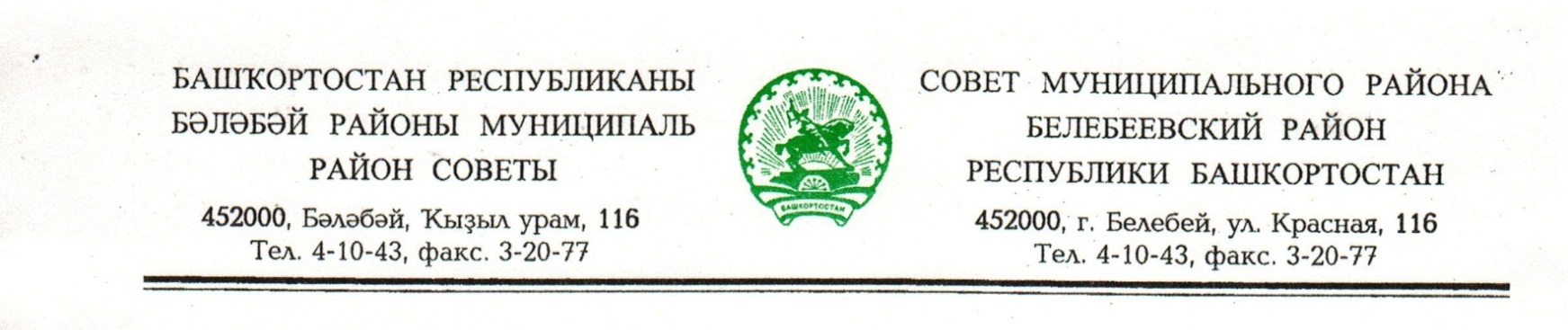 KАРАР                                                                       РЕШЕНИЕ«16» февраль 2018 й.                      № 297                     «16» февраля 2018 г.Об утверждении состава Молодежного совета при Совете муниципального района Белебеевский район Республики БашкортостанВ соответствии с Положением о Молодежном совете при Совете муниципального района Белебеевский район Республики Башкортостан, утвержденным решением Совета муниципального района Белебеевский район Республики Башкортостан от 18 февраля 2009 года № 116, Совет муниципального района Белебеевский район Республики Башкортостан РЕШИЛ:Утвердить новый состав Молодежного совета при Совете муниципального района Белебеевский район Республики Башкортостан (список прилагается).Признать утратившим силу п. 2 решения Совета муниципального района Белебеевский район Республики Башкортостан от 24.04.2015 г. № 426 «Об отчете о деятельности Молодежного совета при Совете муниципального района Белебеевский район Республики Башкортостан за 2014 год и о задачах на 2015 год».Общее руководство работой Молодежного совета при Совете муниципального района Белебеевский район Республики Башкортостан возложить на заместителя Председателя Совета муниципального района Белебеевский район Республики Башкортостан.Контроль за исполнением настоящего решения возложить на постоянную комиссию Совета муниципального района Белебеевский район Республики Башкортостан по социально-гуманитарным вопросам, охране правопорядка (Шафиков Р.Р.).Настоящее решение обнародовать на информационном стенде в здании Администрации муниципального района Белебеевский район Республики Башкортостан и разместить на официальном сайте муниципального района Белебеевский район Республики Башкортостан.Заместитель Председателя Совета                                                   А.Н. Шевчук